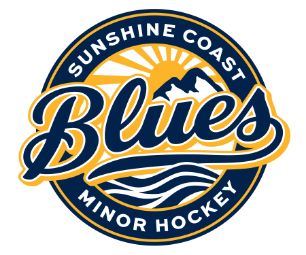 Attendance:  Poppy Hallam, Karen Graves, Jenise Powers, Adam Gibson, Adora McTaggart, Melissa Kelly, Kori Hudrick, Kendra, Kate Turner, Christine HardtRegrets:Call to order: 7:01 pmVice President’s report:  Kate Turner created and presented a Board Orientation Power Point. Board documentation now to be saved, shared via Google Docs in Word format and Kate will set this up.Motion to Accept minutes from May 17 2023: KendraSeconded: JeniseQuestions:Guest: Aleezah Charboneau – re: goalie gear and goalie program for new playersGoalie for a day campHalf-day camp for younger potential goalies once a yearBasic instructionFree SnacksGear	Willing to help with gear inventoryWill go through the c-can and check it all, repair and clean and organize.Goalie ClinicsRequest to utilize the goalie coaches we have on Coast to put on clinics so younger kids do not have to go off-coast to get goalie training.Board agreed that goalies were a priority and the goalie camps of the past fell by the wayside. Aleezah Charboneau has offered to take on organizing and inventorying the current goalie gear and cleaning and repairing gear so it can be used. She will liaise with Melissa Kelly & Ben Tripp to get access.She will also put together a proposal for goalie camps put on by local goalie coaches, possible dates would be on Pro-D days.Melissa Kelly – followup/liaise with AleezahAleezah excused herself form the rest of the meeting.Treasurer: Just getting caught up with the past treasurer, Linda, and has been at the bank and has access but no signing authority yet.Registrar:  These are the numbers so far for kids who have signed up.President’s Report: Goalie camp$2500 cost$1000 from the associationApprovedRecommendation and approved A Coaches:James Wood U11ACarey Rumba U13ACaymen Froude U15ABrad Wingfield U18ABC Hockey AGM in Penticton. No one from our association could make it this year.Adam- Reach out to the four A coaches before each meeting so questions or concerns can be brought to the board.Equipment Manager:Just got an email from Josh, Trail Bay sports things are on the way in (jerseys and socks) Director of Female Hockey: Working hard to get a U11 together.Some U9 wanting to play and move upSome girls trying out for the Esso programOffering a coaching clinic during the female campReceived verbal expression of interest for 3 coachesTwo girls have asked to be moved down Applied for and received a BC Hockey grant for $1000 to help for the girl’s campKori: re-introduce our town hall meetings for members.Secretary: Poppy hasn’t got the mail key yet and just familiarizing with the protocol for meetings and requesting agendas moving forward.Poppy – Reach out to Janessa to get the mail key 1879 is the Post Office boxIce Scheduler: Nicole has set up a lotIce fees are going to change, don’t know how much but in single digits.Plant update – spring ice will be moved to SecheltRisk Manager:  Missing two safety bags Adam - will get the U15A to Adora Melissa Kelly -  will get the U13C one to AdoraAdam - to follow up with Alisa Lekakis regarding forms (criminal record checks etc)Director of Recreation and Initiation: Christine will check and see what else is out there in other associations for that role.Ways and Means:  Just working on dates for upcoming tournaments. Based on ice scheduling and if there is water. July 27 board meeting committee of the whole will discuss the water and we should know more by then.Blues Store will open as usual with new inventory.Questions:Advertising and getting the information out into the community through newspaper, social media on the share sites, posters. Kori and Melissa take care of that and Kate has offered to share her Canva previous posters and social media so they can change dates etc and re-use.Sending another C coaches reminder for applications.Next meeting:July 12 in Sechelt at 7 – location to be TBDAdjourned: 9:23 pmTask List:Adam Reach out to the four A coaches before each meeting so questions or concerns can be brought to the board.will get the U15A bag to Adora to follow up with Alisa Lekakis regarding forms (criminal record checks etc)Melissa Kelly  will get the U13C one to Adora liaise with Aleezah CharboneauPoppyGet mail key from Janessa DunkersonDivisionSkatersGoalieU73U87U914U11A19U11C5U11 Female1U13A10U13C51U13 Female61U15A7U15C62U15 Female10U18A16U18C71TOTAL1165